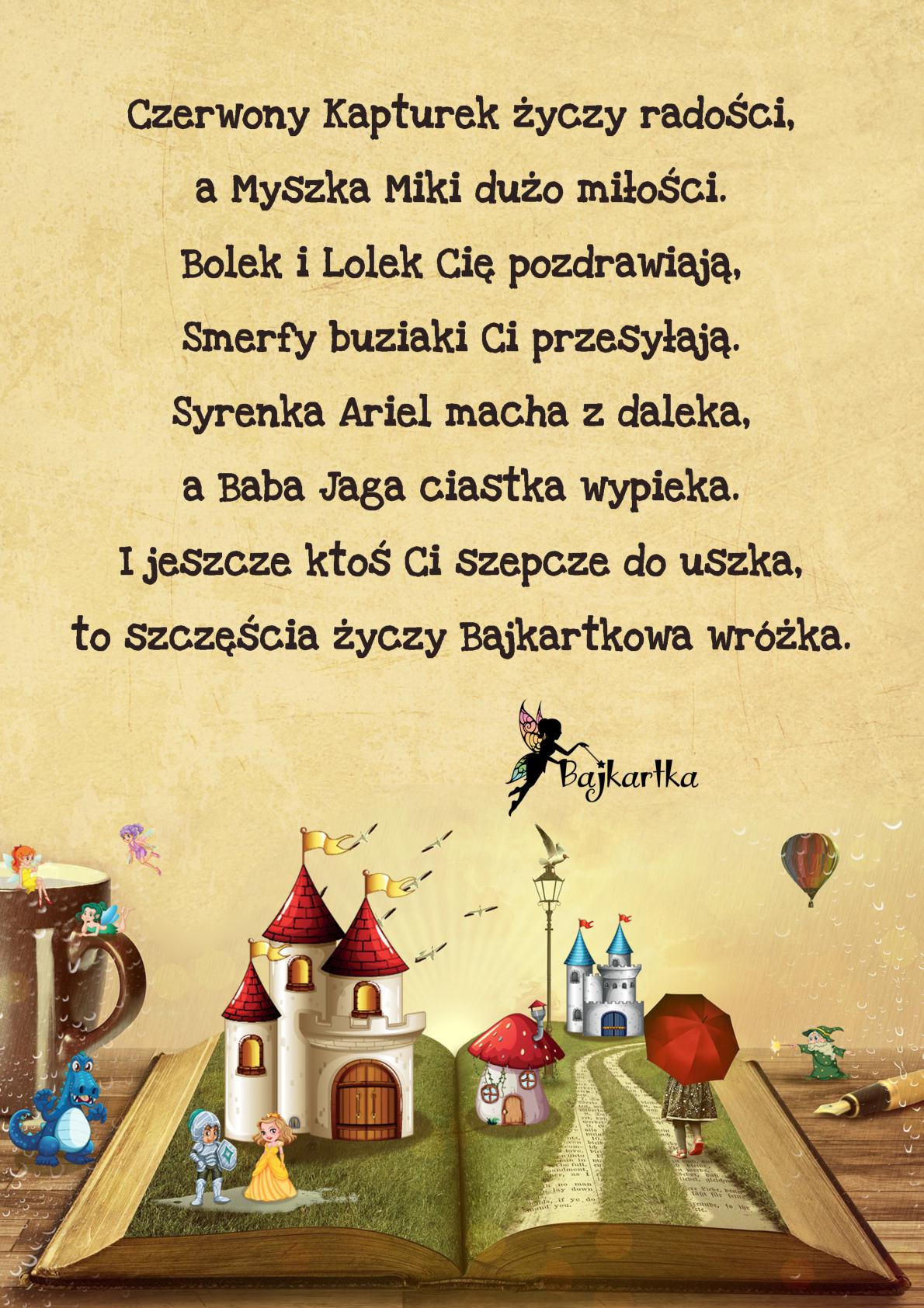 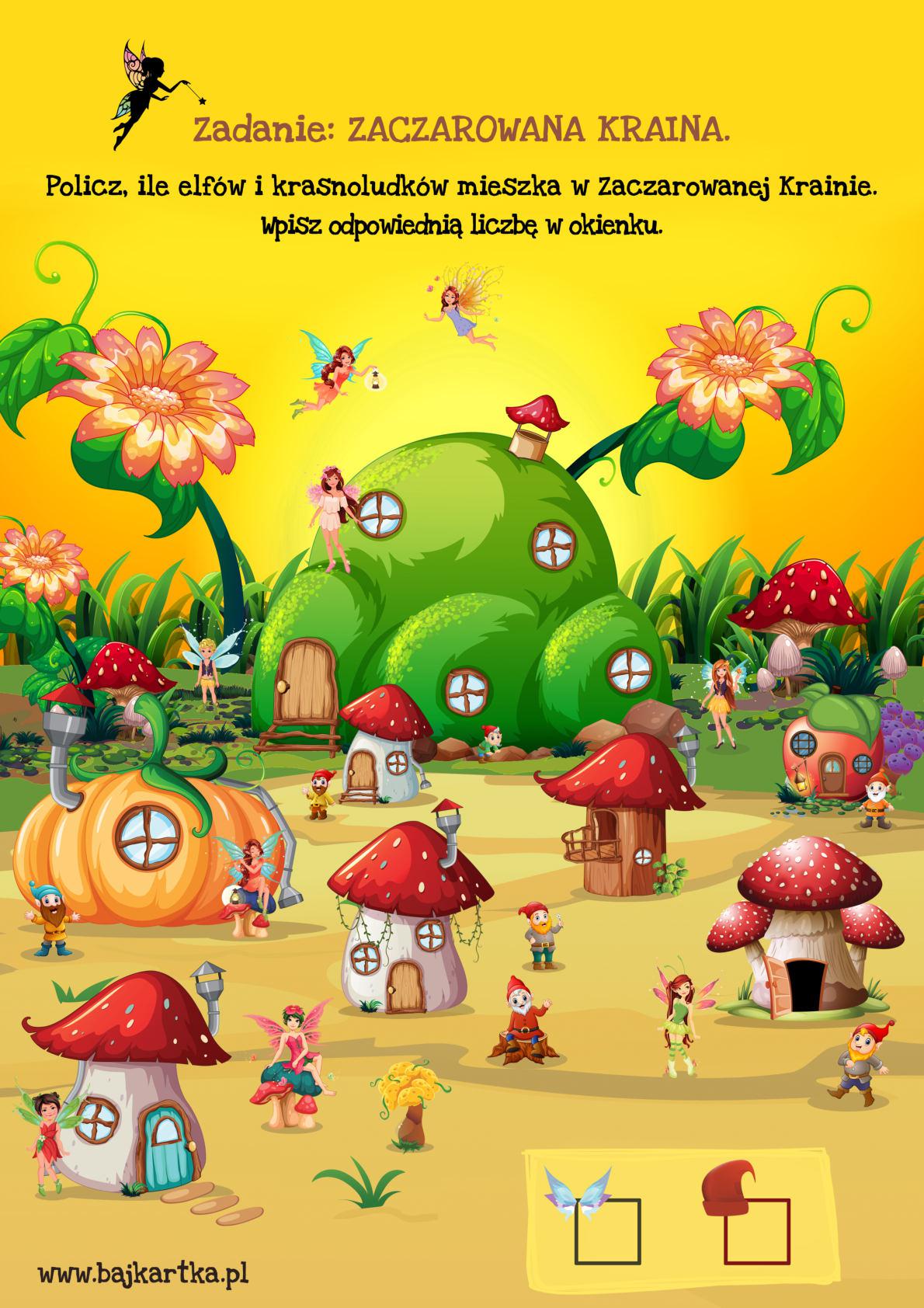 7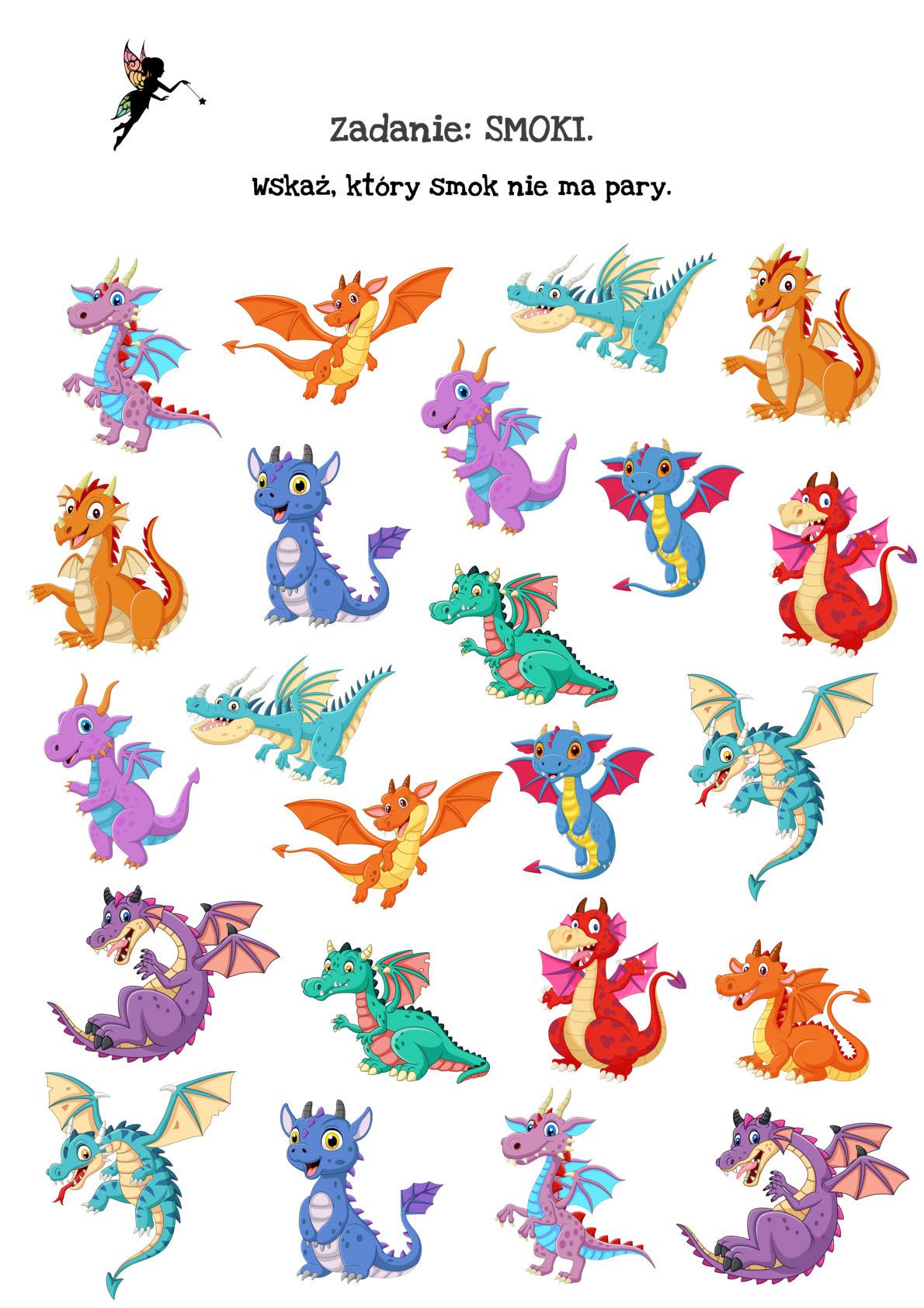 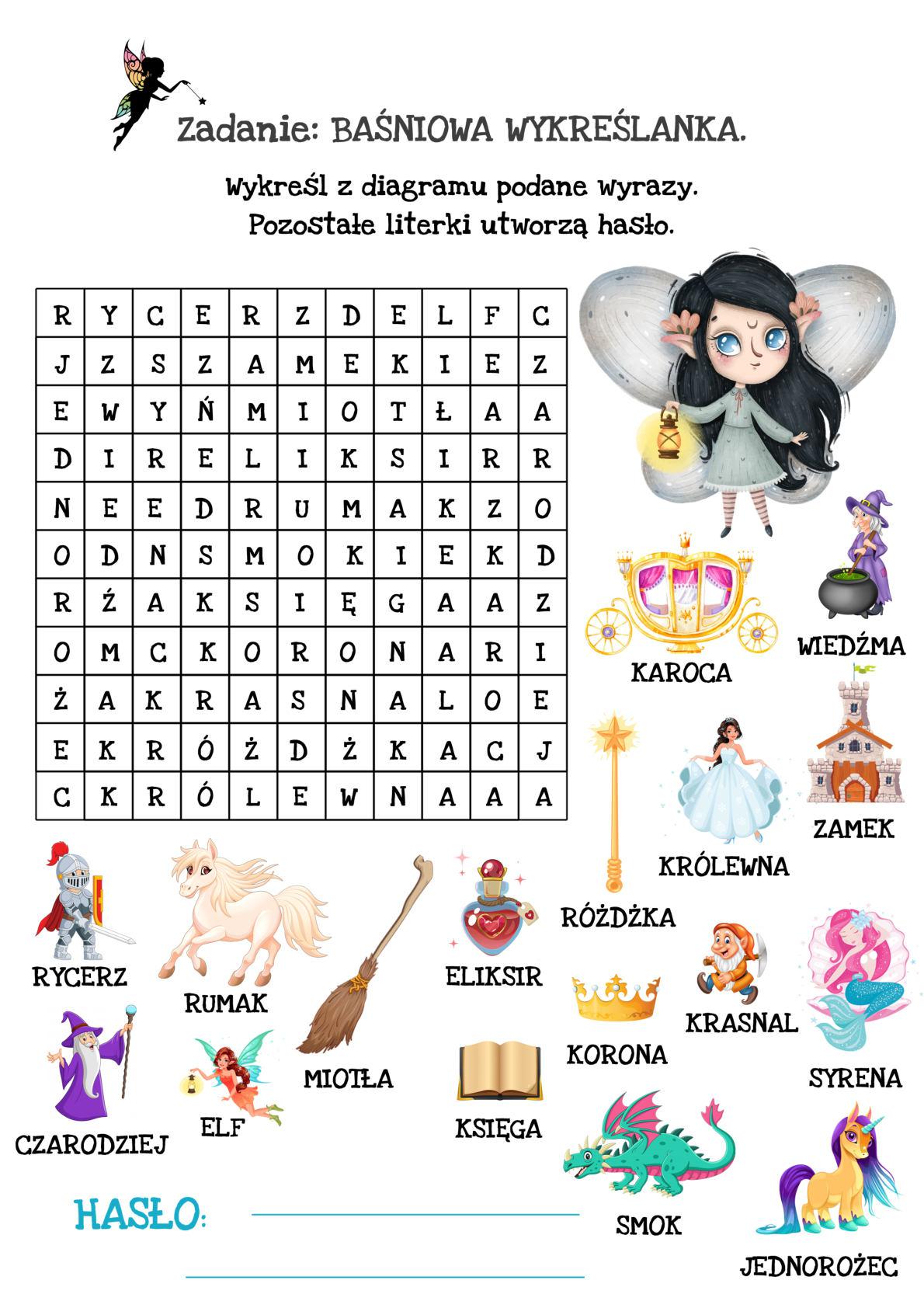 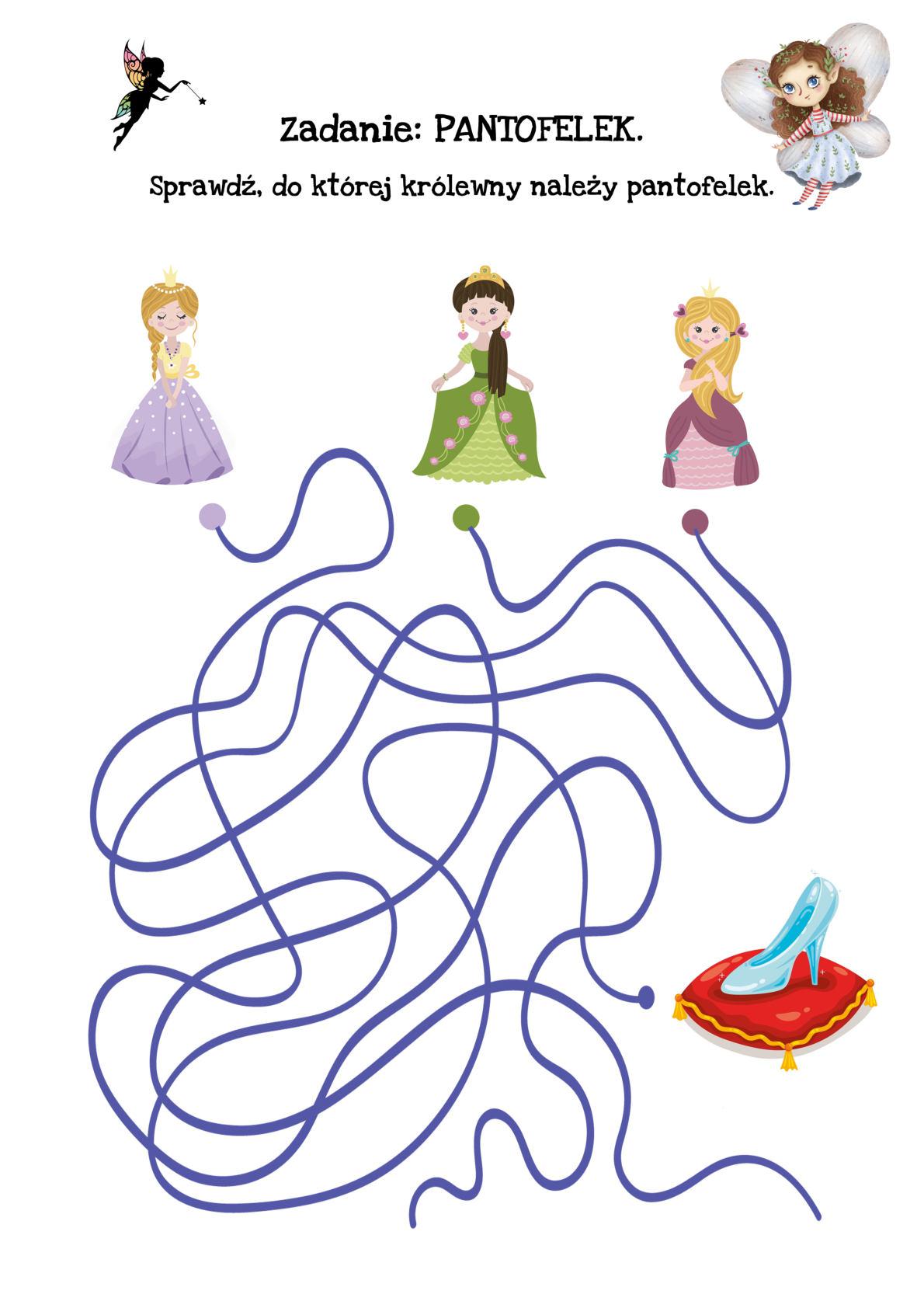 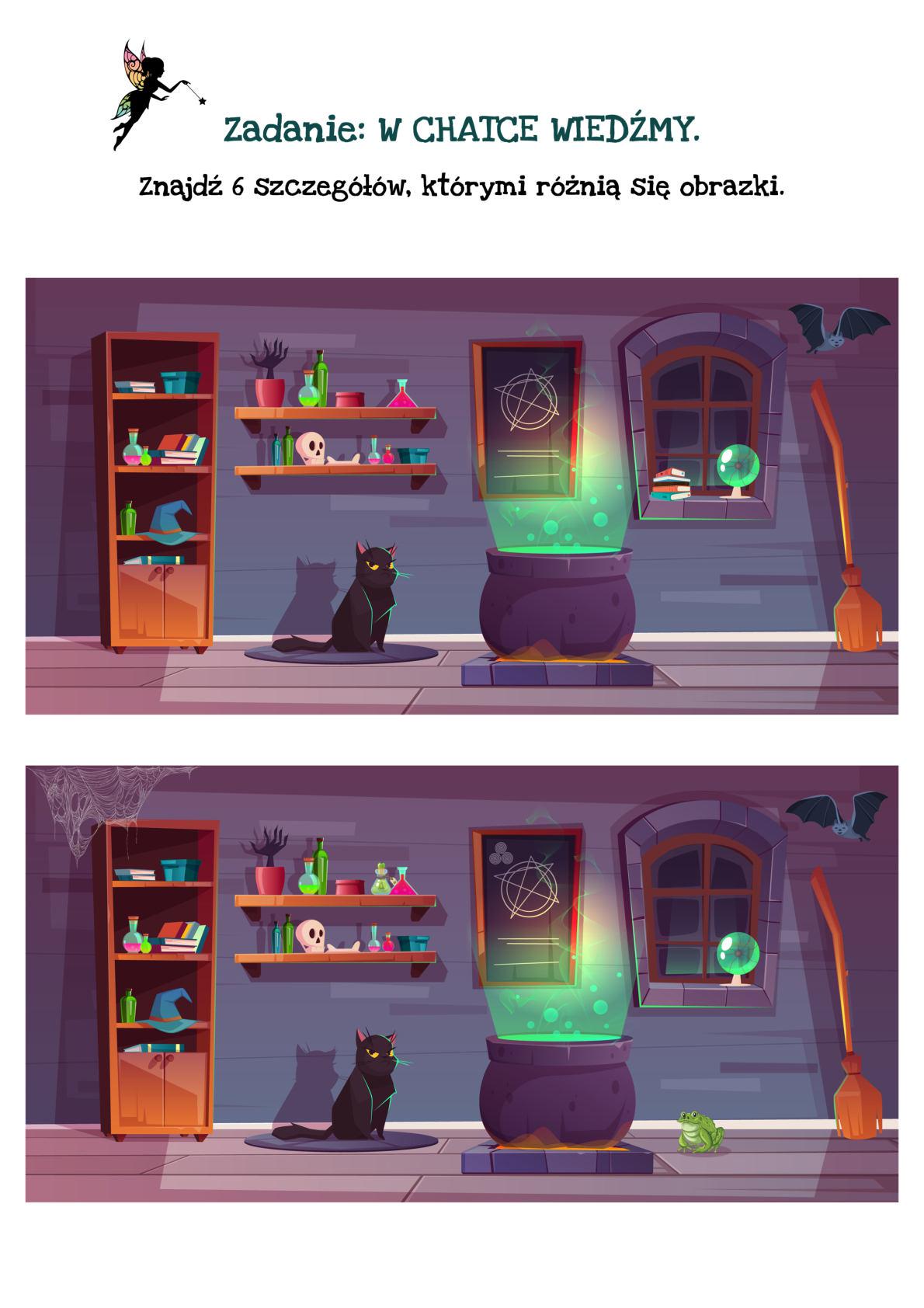 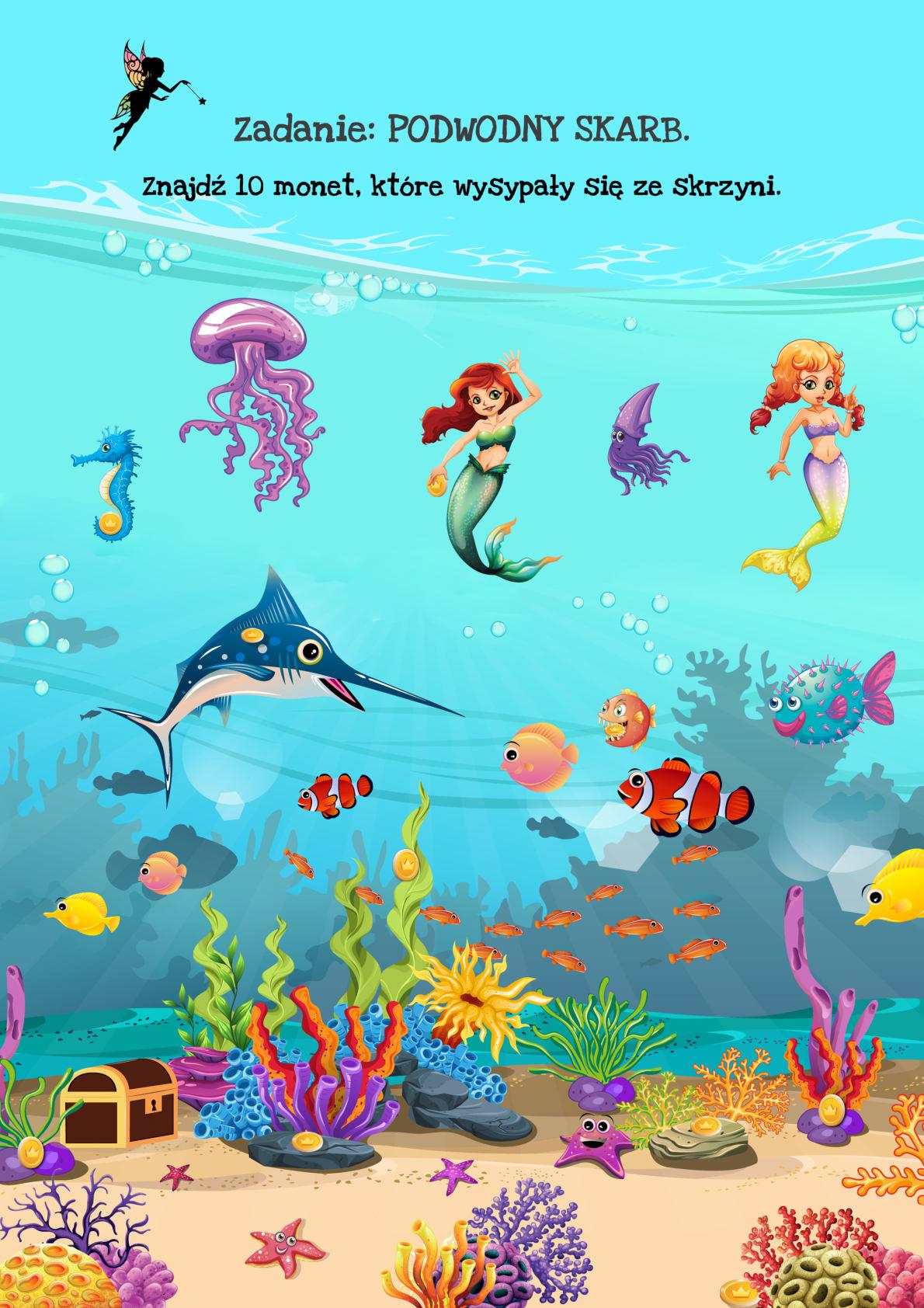 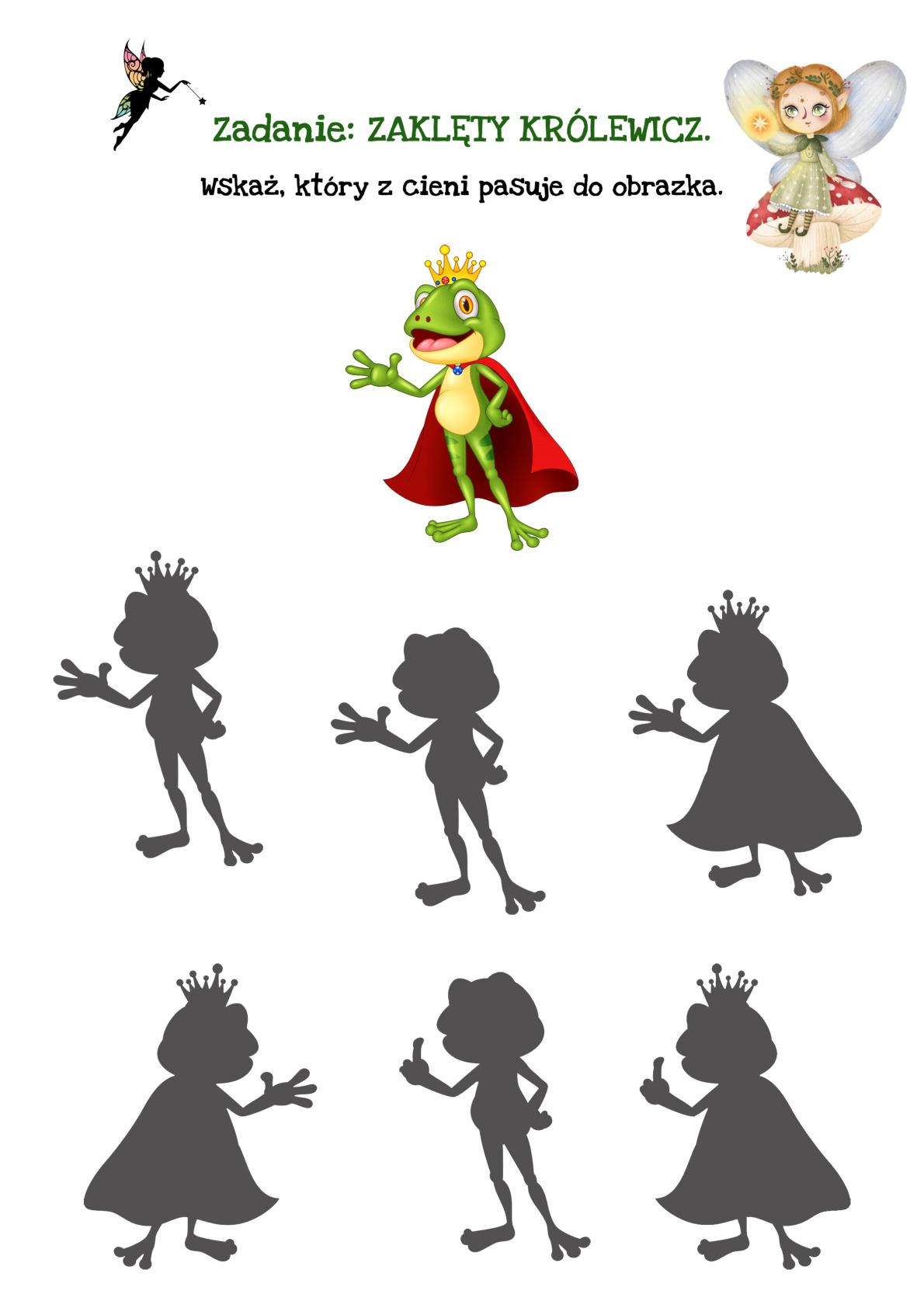 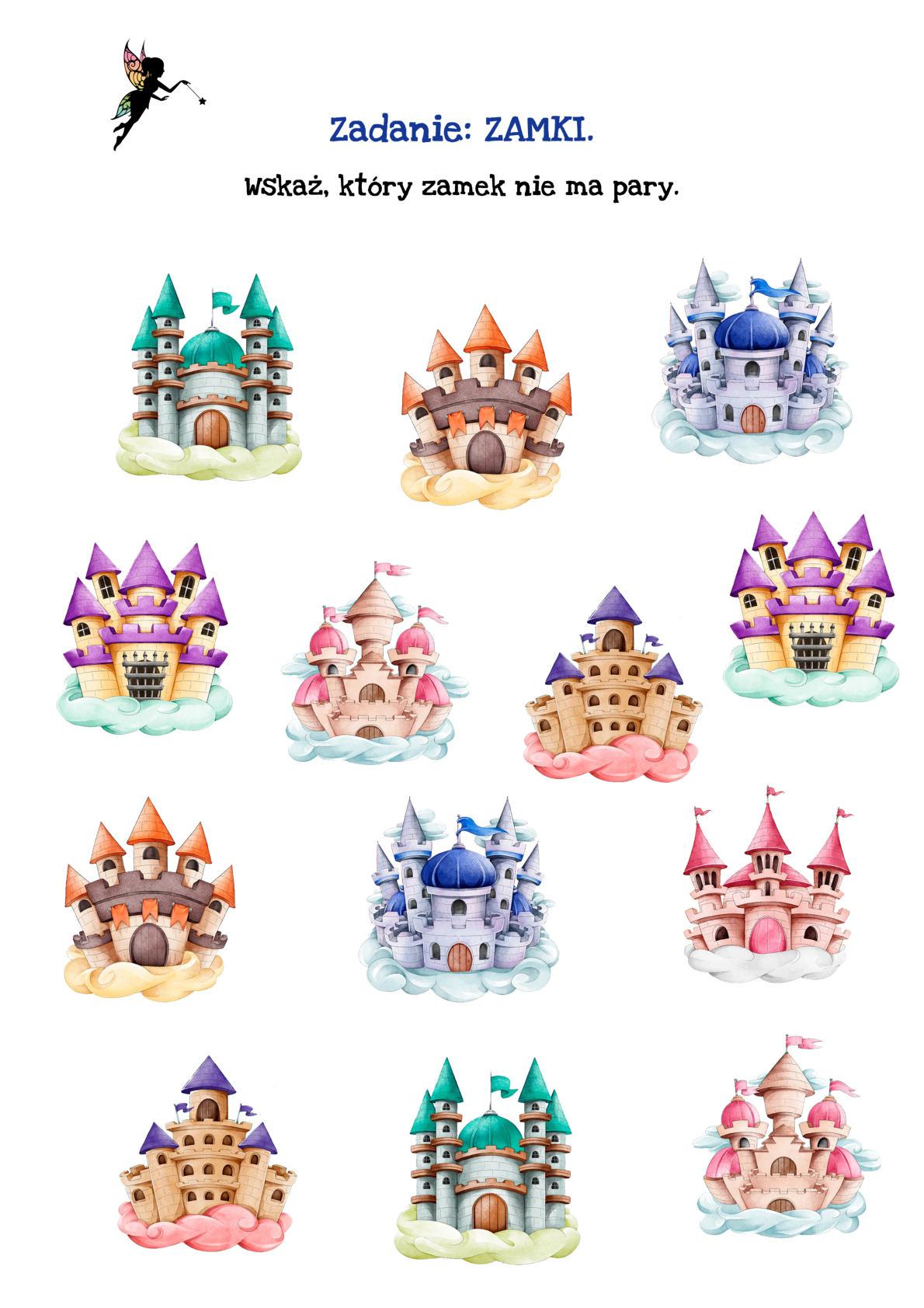 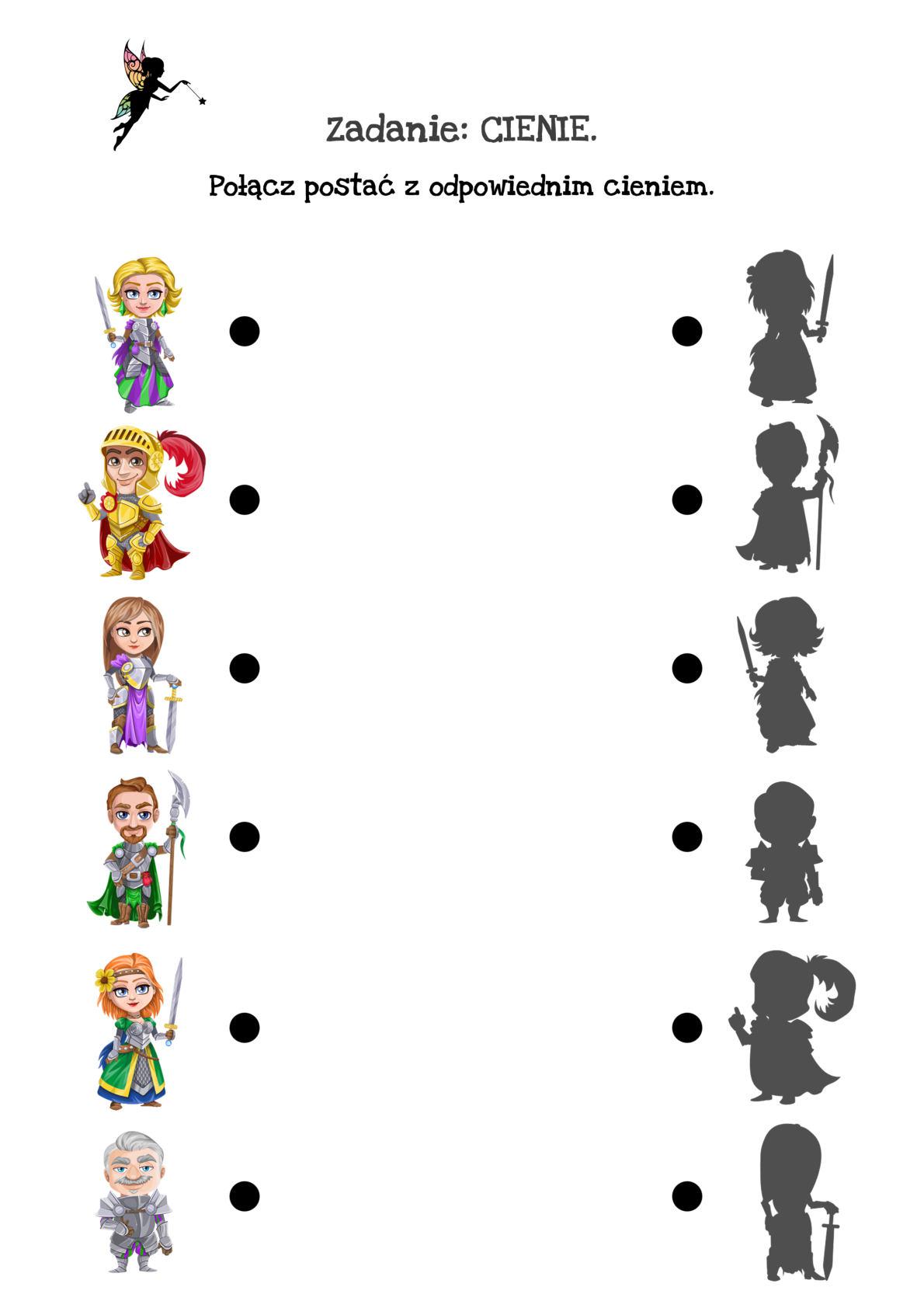 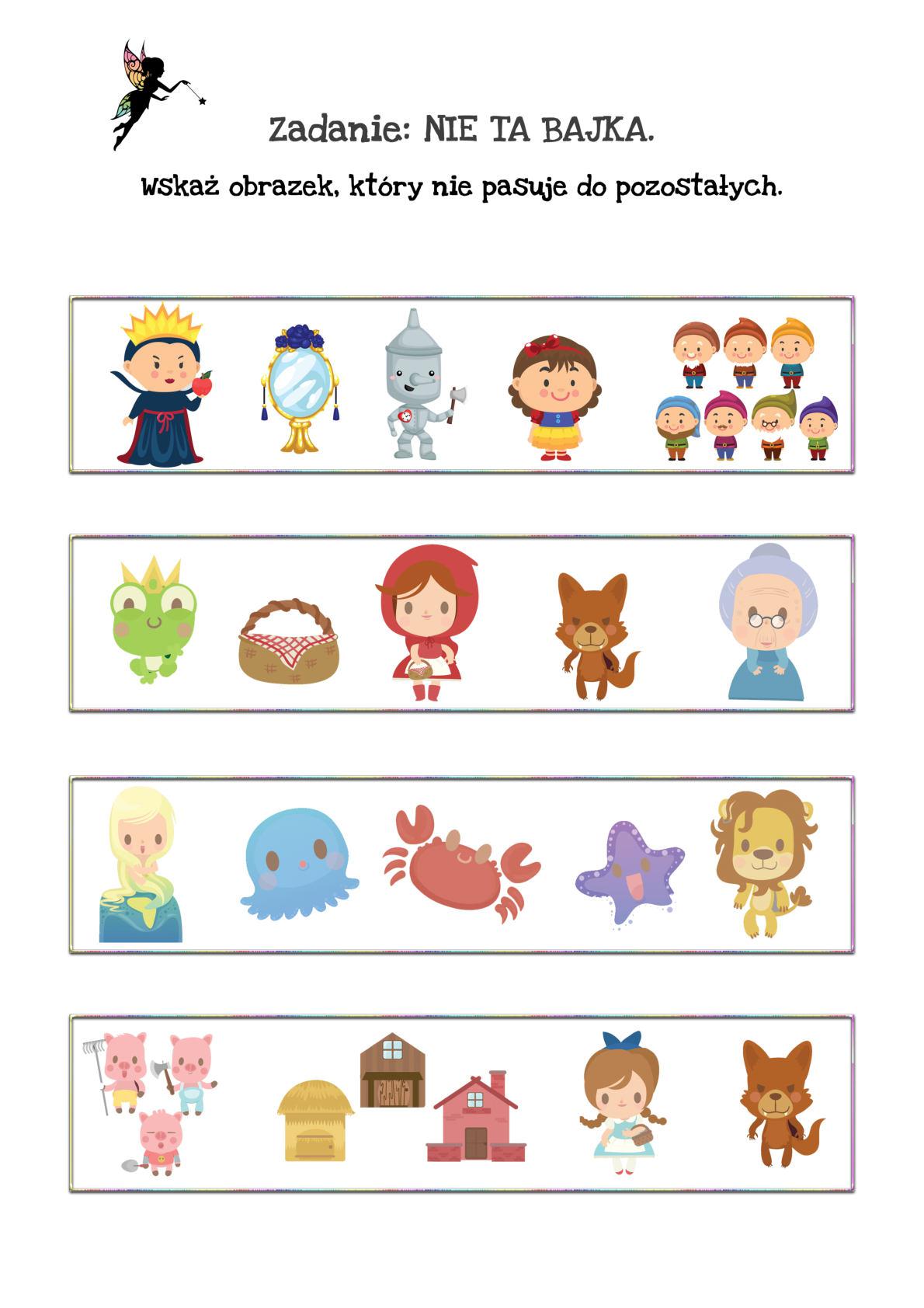 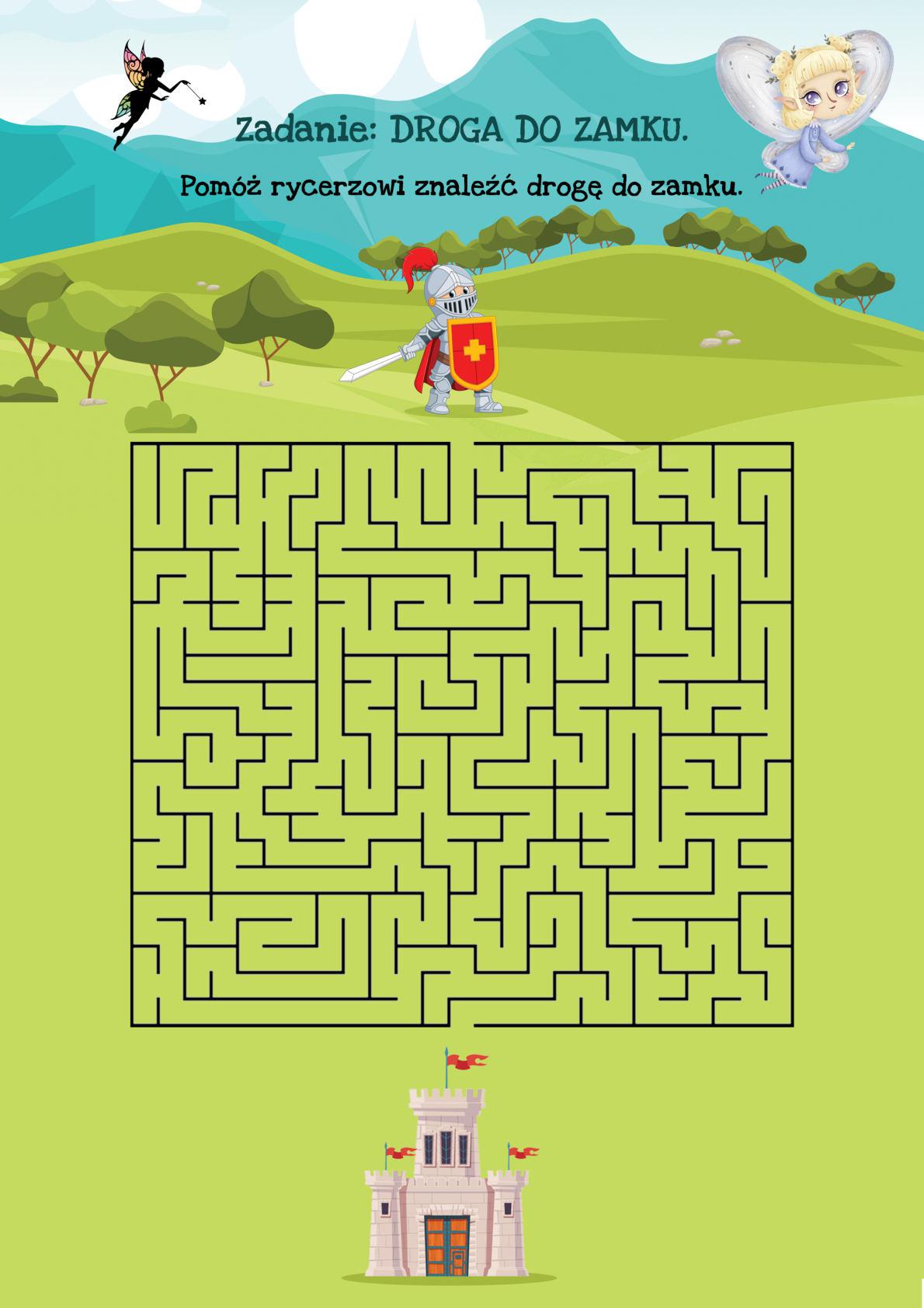 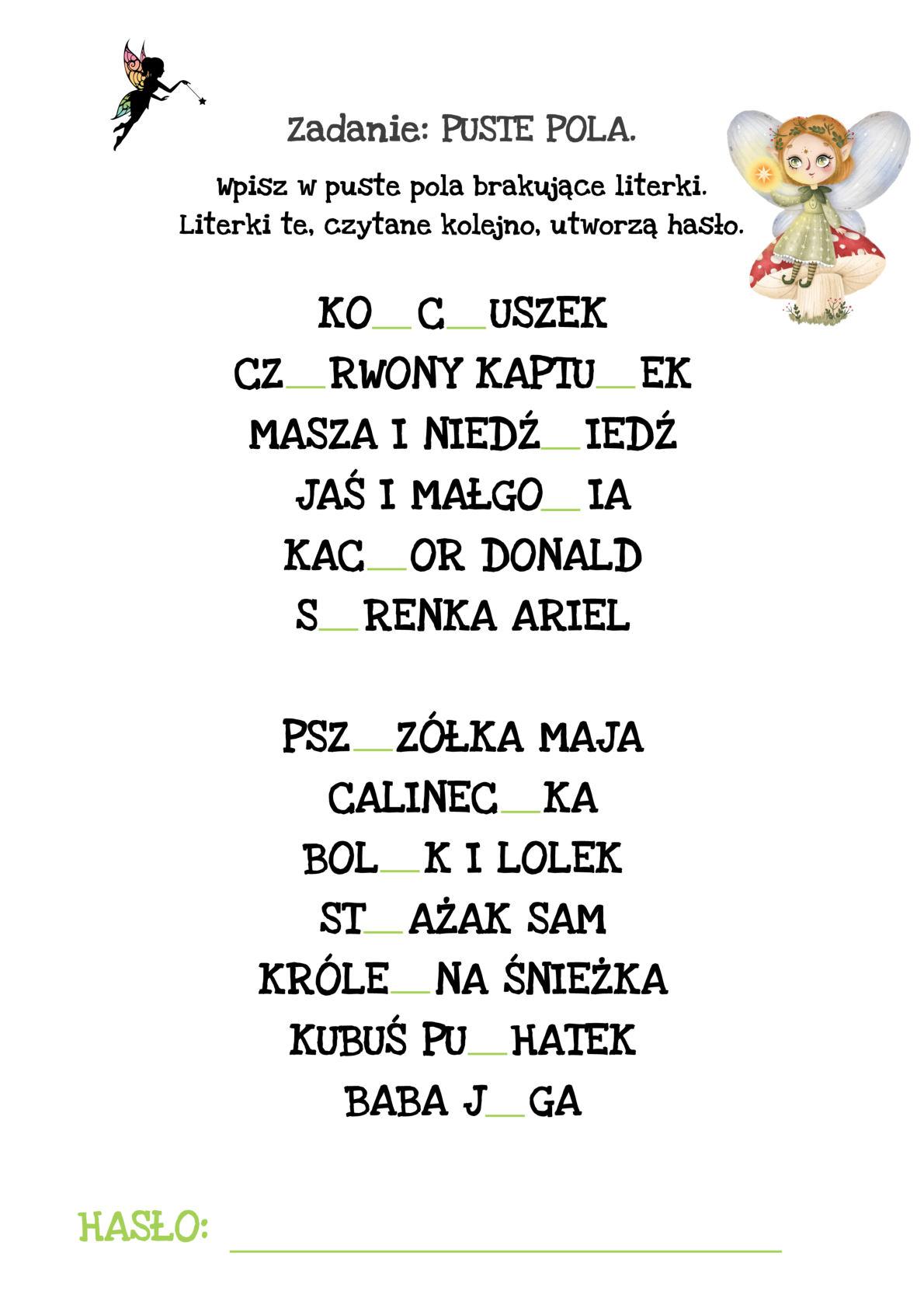 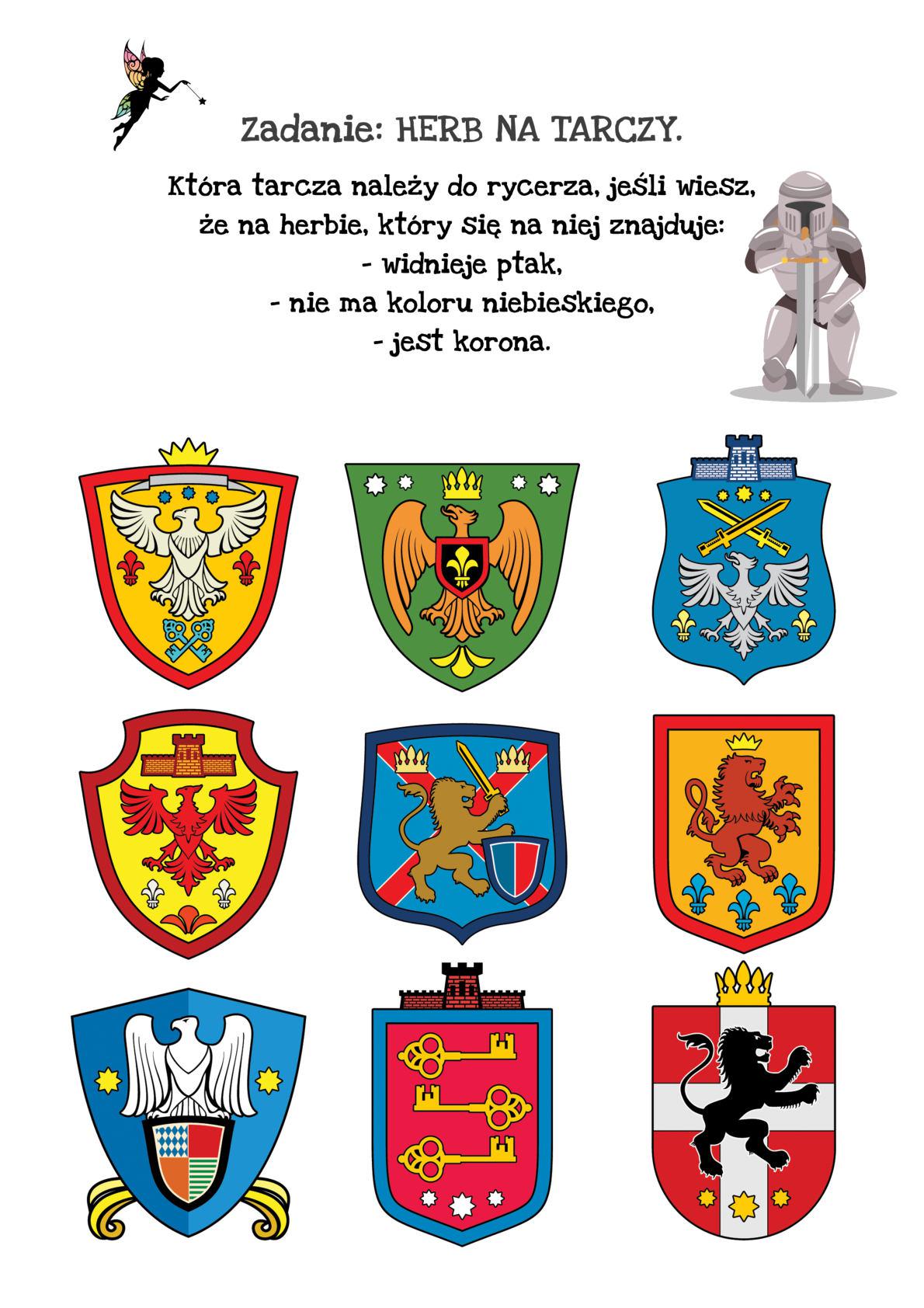 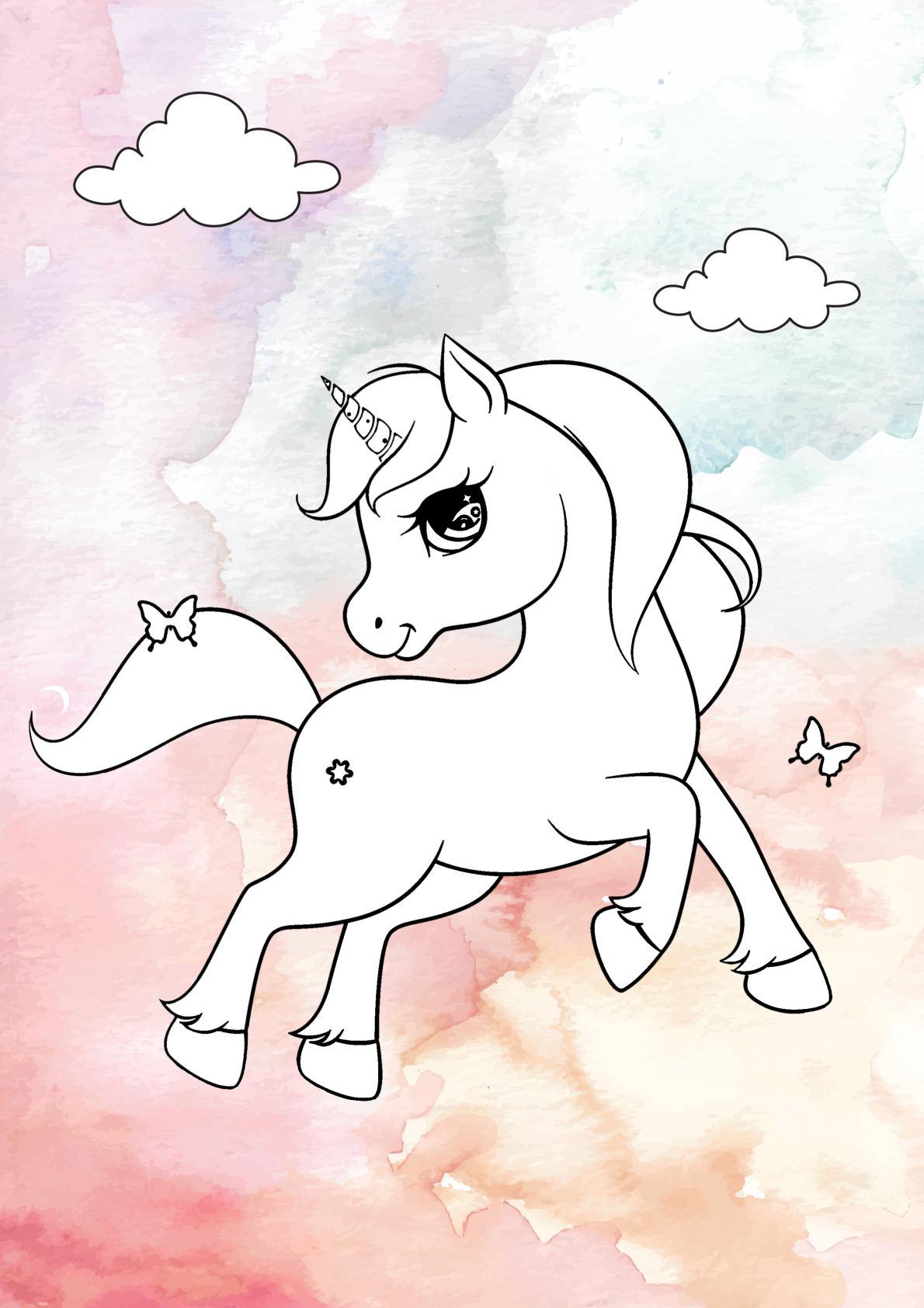 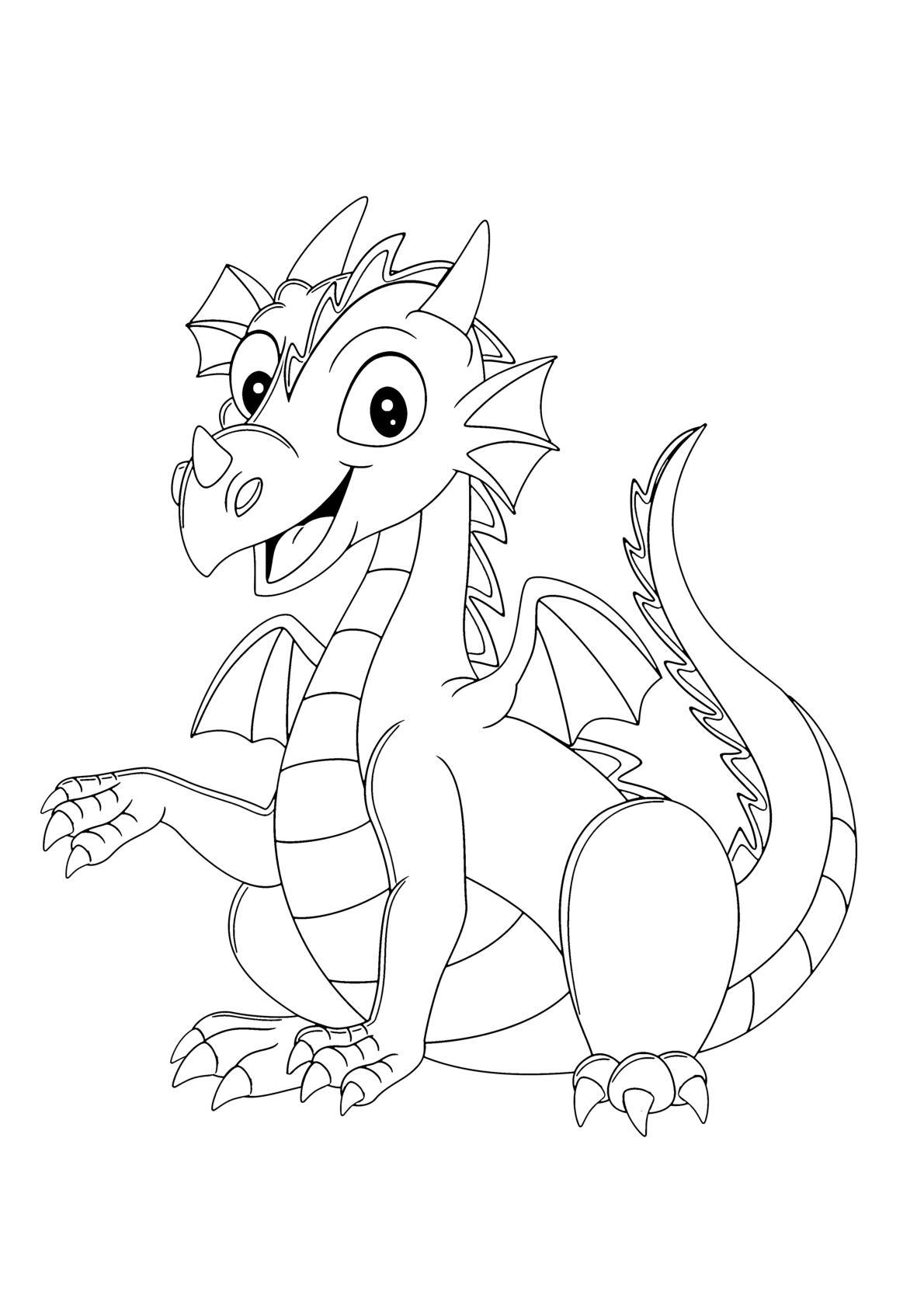 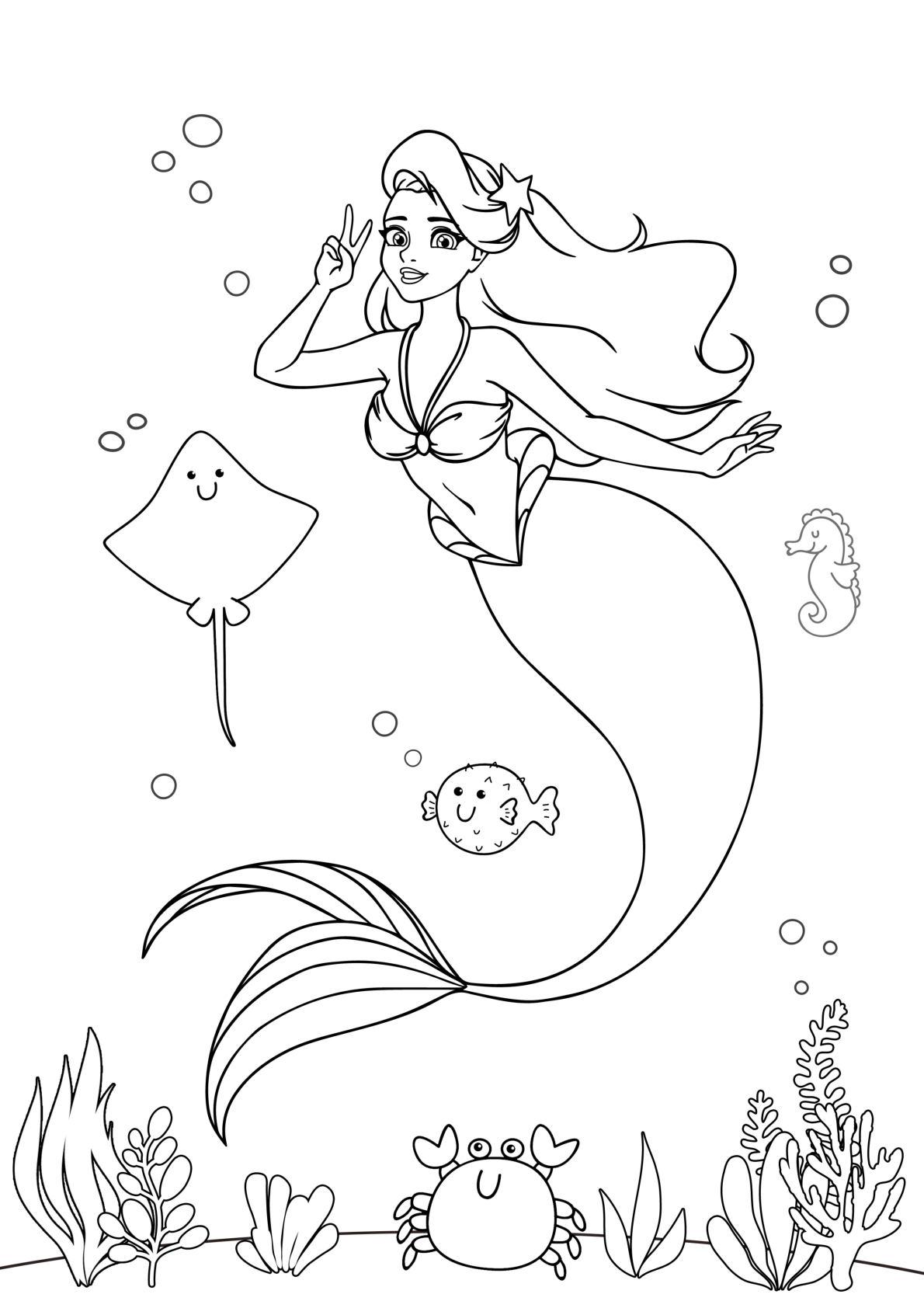 